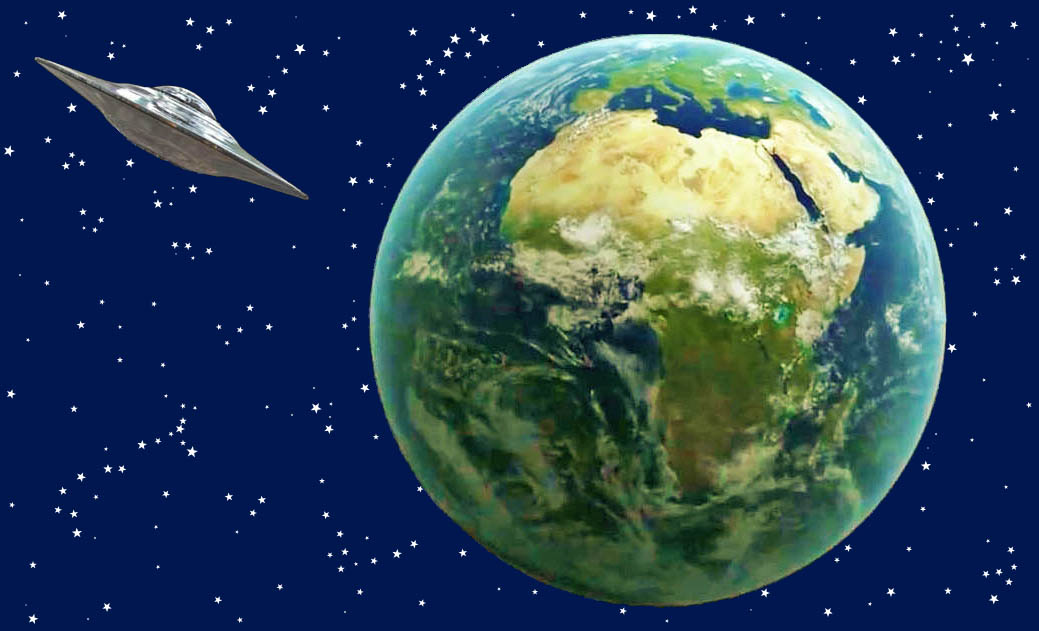 Ontmoeting met een buitenaards wezenHet volgende fragment komt uit het bericht: "Waarom buitenaardse wezens met hun ruimteschepen kosmisch significante acties uitvoeren in ons zonnestelsel - DEEL 2". Dit werd in 2012 door de hemelse geest van liefde inspirerend aan de boodschapper doorgegeven.... Nu breng ik jullie verslag uit over de indrukwekkende ontmoeting van de annunciator met een buitenaards wezen, eerst vanuit het gezichtspunt van mijn geest van liefde en daarna vanuit het gezichtspunt van het buitenaardse wezen. De heraut vroeg mij eens hem de diepere betekenis uit te leggen van zijn waarneming van een ruimteschip en het contact met het buitenaardse wezen dat niet tot stand kwam. Ik voldoe vandaag aan dit verzoek. Omdat ik van tevoren weet dat er voor sommige spiritueel ontwaakte, goedhartige mensen iets wetenswaardigs in mijn beschrijving kan staan om hun menselijk bewustzijn te verruimen, bied ik hun deze boodschap aan met instemming van de annunciator.Waarlijk, de Aankondiger zelf had vele jaren geleden een ervaring met een buitenaards wezen, destijds zeer verrassend en spiritueel overweldigend voor hem, toen hij enkele weken doorbracht in een afgelegen kuuroord, direct aan de rand van het bos, om te herstellen van beroepsmatige stress (hij was toen 35 jaar oud). Ik beschrijf deze indrukwekkende ervaring eerst vanuit het gezichtspunt van de aanklager, omdat ik zijn innerlijk leven en alles wat hij in zijn menselijk leven heeft meegemaakt precies ken, omdat ik, de universele geest van liefde, eeuwig in zijn zielelevenskern en evenzo in ieder kosmisch wezen leef en alles in mijn grootste universele bewustzijn vastleg om op te slaan.Hij keek in de schemering langere tijd uit het raam van zijn kleine kamer op de benedenverdieping van een huis met meerdere verdiepingen en had in gewaarwordingen en gedachten een liefdevolle relatie opgebouwd met de bomen aan de rand van het bos. Hij communiceerde ook met mij van binnen, zich verheugend in de wolkenloze sterrenhemel. Plotseling ving hij een groter rond, helder schijnend voorwerp in de lucht op. Hij was hierover zeer verbaasd omdat er geen vliegtuigen van deze grootte en vorm bestaan. Het object stond stil en veranderde niet van positie. Na een paar minuten zag hij een kleine helder schijnende lichtbol uit het ruimteschip komen en zich in zijn richting omlaag bewegen. Vanuit zijn gezichtspunt kwam de gloeiende bol zachtjes neer op de grond op een afstand van 15 meter en gebeurde er gedurende een paar minuten niets bijzonders. Hij keek naar het kleine gloeiende voorwerp en plotseling zag hij er een wezen uit ontstaan, dat langzaam groter en groter werd. Eerst zag hij alleen de benen, toen in de volgende materialisatiestap het bovenlichaam en na een paar minuten stond het wezen daar in volle lichtende omvang. Hij keek om zich heen en liep langzaam in de richting van een kleinere boom die dicht bij het huis stond. Daarachter bleef het wezen lange tijd staan, de indruk wekkend dat het niet gezien wilde worden door de andere bewoners van het huis. Alleen de lichtgevende gekleurde aura of de omtrek van het wezen was zichtbaar voor de heraut. Toen zag hij hoe het onbekende wezen zich steeds een paar meter van de boomstam verwijderde, zodat hij zijn aanwezigheid registreerde en niet bang was voor de aanblik ervan. In de eerste ogenblikken van zijn waarneming was hij zo verbijsterd dat hij geen heldere gedachten kon vormen, noch wist wat hij moest doen. Hij was overweldigd in zijn menselijk bewustzijn, hoewel hij zich bewust was van het bestaan van buitenaardse wezens door spirituele (esoterische) geschriften, waarin hij ook las dat zij kunnen materialiseren. Maar tijdens zijn ervaring met het buitenaardse gedroeg hij zich zeer voorzichtig en afwachtend. Dit is een vrij normale reactie van een persoon die een buitengewone ontmoeting heeft met een onbekend wezen en uit zelfbescherming deze situatie aanvankelijk zeer sceptisch bekijkt. Na enige tijd had hij zichzelf mentaal betrapt en vermoedde dat het buitenaardse wezen telefonisch contact met hem zocht, maar hij was hiervoor nog niet open of geestelijk rijp. Enige tijd ging voorbij en het wezen stond nog steeds achter de boom en bleef in de richting van de terminator kijken. Toen het tevoorschijn kwam, wilde hij er zeker van zijn of hij het wezen echt zag of dat het een hallucinatie was, dus trok hij het gordijn voor het raam dicht. Omdat hij het wezen niet meer kon zien door het dichtgetrokken gordijn, wist hij dat zijn ervaring echt was en dus trok hij het gordijn weer terug om het wezen te blijven observeren. Op hetzelfde moment zag hij het lange slanke wezen (meer dan twee meter) heel langzaam heel dicht langs het open raam passeren. Hij was zo verbijsterd bij het zien ervan dat hij geen enkele beweging maakte en alleen maar naar het onbekende wezen keek. Zo'n fascinerend schouwspel vergeet een mens nooit van zijn leven. Hij zag het buitenaardse wezen langzaam langs het raam lopen op een meter afstand. Het leek meer op een lichtvoetig glijden over de grond en zijn lichaams- en armbewegingen waren in harmonie met de kosmische stromingen van harmonie. In de avondschemering gloeide zijn grote lichaam in regenboogkleuren en bij elke stap of voorwaartse beweging sleepte het een gekleurde lichtstaart achter zich aan. Dit ontstond doordat het sterk vibrerende lichaam van de vreemdeling, door de wrijvingsweerstand tussen hem en het luchtelement, de trilling van de luchtdeeltjes zo sterk verhoogde dat zij begonnen te gloeien en te stralen in verschillende kleuren. De enuntiator was zo gefascineerd door het schouwspel, dat hij zonder begrip en zonder zich te bewegen, het wezen achterna staarde, zonder er een gedachte aan te wijden. Na deze buitengewone ervaring bleef hij nog enige minuten voor het raam staan, aan de grond genageld, omdat hij geestelijk nog niet kon bevatten wat hij had gezien. Toen hij zijn kalmte had hervonden, wilde hij weten waar het wezen was gebleven en moedig klom hij uit zijn bijna gelijkvloers raam en zocht ernaar, maar tevergeefs, want het was weer gedematerialiseerd.Na vele aardse jaren van spirituele zwerftochten voor de verfijning van wezens, was de vraag nog steeds open in hem om welke reden hij het buitenaardse wezen te zien kreeg, hoewel zijn innerlijke ziel de reden allang van mij had geweten. Hij vroeg mij, de innerlijke geest van liefde, nog niet naar de diepere betekenis van deze buitengewone ontmoeting met het buitenaardse wezen, omdat hij geduldig de juiste tijd wilde afwachten wanneer hij geestelijk rijp genoeg was om alles vollediger te kunnen begrijpen. Omdat het vandaag goed past in het thema van de openbaring over buitenaardse wezens en hun kosmische activiteiten, zou ik hem nu de reden van de ontmoeting willen onthullen. Zijn zielsmenselijk bewustzijn vibreerde toen al zeer hoog, omdat hij mijn woord van licht vaak via de zielslevenskern had ontvangen. Hoewel zijn ziel reeds zeer openstond voor mijn liefdesenergieën en boodschappen, bleef zijn menselijk bewustzijn nog ver achter in spirituele rijpheid omdat zijn mens nog steeds graag van tijd tot tijd in de lage wereldtrilling verbleef. Pas geleidelijk aan stabiliseerde zijn menselijk bewustzijn zich door de realisatie van zijn geestelijke kennis en kon ik mij in mijn Woord van Licht geestelijk duidelijker en uitgebreider in hem openbaren. Maar in de begindagen van zijn Innerlijk Woord, dat ik hem opdroeg nog niet door te geven omdat zijn menselijk bewustzijn nog niet vrij was van hemelse verre opslagplaatsen, trilde zijn ziel al vrij hoog. Als hij overdag in stilte en alleen in de natuur was, zou zijn ziel zijn lichaam bedekken en zouden beide in felle aurakleuren gloeien. Dat was ook de reden waarom hij toen door de buitenaardse wezens vanuit hun ruimteschip werd gezien, omdat hij net op het niveau van hun afgetapt bewustzijn zwaaide. Zij herkenden dit aan zijn aurakleur, ook al bevonden zij zich met hun ruimteschip op een grotere afstand van de aarde. Daarom wilden zij hem van dichtbij zien en weten of hij belangstelling had voor telepathische communicatie met hen. Zij doen dit graag met mensen van hun hoger bewustzijn, maar alleen als de spiritueel open persoon dit in zijn vrijheid van zijn wil, zo niet, dan houden zij zich in. Hun uitzendingen zijn vaak zeer nuttig voor veel spiritueel ontwaakte mensen om een hoger bewustzijn te bereiken. Soms kan mijn liefdesgeest indirect communiceren met een mediamiek mens via de zielelevenskern van het buitenaardse wezen en dit gebeurt dan via de buitenaardse via telepathie. Maar dit is zeer zelden het geval in deze laag-trillende wereld, omdat de mediamieke mensen vaak het slachtoffer worden van de laag-trillende aardgebonden zielen die binnensluipen in de telepathische spraak van de buitenaardsen. Uiteindelijk nemen zij de toespraak volledig over zonder dat de mediamieke persoon het merkt en doen zich voor als buitenaardsen uit verre melkwegstelsels. Dit is een tragische situatie voor veel spiritueel georiënteerde, goedhartige mediamieke mensen.Aangezien de heraut op dat moment nog niet de geestelijke rijpheid bezat voor telepathische communicatie met de buitenaardsen en het gevaar liep geïnspireerd te worden door aardgebonden zielen, beval ik hem via het Innerlijke Woord aan zich alleen op mij af te stemmen. Dit was een goede zaak voor de geestelijke uitbreiding van zijn bewustzijn, want zoals u ziet, kon hij door de voortdurende gerichtheid op mij, de innerlijke geest van liefde, vele geestelijke bouwstenen uit het hemelse leven voortbrengen voor de geestelijk zoekende mensen. Deze zijn van groot nut voor de hemelse thuiskomst van hen die bereid zijn zichzelf geleidelijk te erkennen en te veredelen.Waarlijk, door zijn waarneming van een buitenaards wezen had hij het bewijs en was hij zelf getuige dat er naast u mensen nog ontelbare wezens leven in de stoffelijke en gedeeltelijk stoffelijke kosmos, waarvan velen niets weten. Er zijn echter mediamieke mensen die regelmatig in telepathisch contact staan met buitenaardsen. Maar sommigen van hen houden zich alleen met hun boodschappen bezig en boeken daardoor geen verdere spirituele vooruitgang, en dat is heel jammer voor hun innerlijke ziel die naar huis wil terugkeren. Hij richt zich alleen nog via zijn mens tot de buitenaardsen en komt 's nachts in zijn levenskern niet meer met mij, de hemelse geest van liefde, in verbinding. Dat is erg jammer voor haar, want door de menselijke afstemming zal zij na zijn heengaan op de planeet van deze buitenaardse wezens terechtkomen. Daar wenst zij opnieuw te incarneren omdat zij door de vele telepathische communicaties van de buitenaardsen een sterke magnetische aantrekkingskracht tot hun thuisplaneet heeft opgebouwd. Daarom raadt mijn geest van liefde alle mediamieke, maar ook alle geestelijk georiënteerde mensen op de hemelse weg van terugkeer aan, zich vooral alleen op mij, de innerlijke geest van liefde in hun ziel, te richten, omdat jullie daar veel meer uit zullen halen dan wanneer jullie je voortdurend in verwachting op buitenaardse wezens afstemmen om van hen een telepathische boodschap te ontvangen. Het staat u echter vrij mijn aanbevelingen te aanvaarden of te verwerpen, maar ik raad u aan u vooral op mij in uzelf te concentreren, omdat u daardoor meer levensenergie zult kunnen ontvangen. U ontvangt deze niet van de buitenaardse vrienden van verre sterrenstelsels, omdat zij alleen in staat zijn een telepathische boodschap door te geven aan mediamieke mensen met hetzelfde bewustzijn. Volgens de kosmische wet betekent dit dat u dezelfde energetische capaciteit hebt als de buitenaardsen en dus niet meer levensenergie kunt ontvangen. Als jullie deze kosmische wet al begrijpen, denk dan goed na over wie jullie de voorkeur willen blijven geven, ik, de universele geest van liefde in jullie, of de buitenaardse wezens, waarvan jullie niet weten welk bewustzijnsniveau zij werkelijk hebben. Maar ik adviseer u alleen en u beslist voor uw eeuwig leven op uw eigen verantwoordelijkheid. Misschien hebt u mijn zorg gevoeld in mijn raad, die het best mogelijke wil voor elk kosmisch wezen. *     *     *Nog een aanvulling van mijn geest van liefde over de ontmoeting van de aanklager met een buitenaards wezen, want hij vroeg mij hoe het hem was vergaan.Nu zal ik, de universele geest van liefde, jullie de indruk beschrijven die het buitenaardse wezen had toen hij de Aankondiger ontmoette. Bij de eerste aanblik van de annunciator was het verbazingwekkend dat een mens zo'n heldere aurastraling had. Hij wilde ook weten hoe hij zo'n hoge geestelijke ontwikkeling in zijn menselijk-zielbewustzijn kon bereiken en naderde behoedzaam de heraut die hij bij het raam zag staan. Het wist dat mensen bang zijn voor buitenaardse wezens die geen menselijk uiterlijk hebben en observeerde hem daarom achter een boom en wilde weten hoe hij zou reageren wanneer hij hem van enkele meters afstand zou zien. Daar hij lange tijd geen teken gaf en geen telepathisch contact met hem zocht, trachtte het, zonder zich aan de mens op te dringen, nog dichter bij hem te komen en wilde het afwachten of hij reeds openstond voor persoonlijke communicatie met hem. Toen de boodschapper plotseling het gordijn dichttrok, geloofde hij dat hij niet geïnteresseerd was in contact. Het betreurde dit en baande zich een weg naar een plaats naast het huis waar het ongemerkt door mensen weer wilde dematerialiseren. Maar toen hij langs het raam kwam waar de heraut achter het gordijn stond, zag hij dat hij het gordijn weer opende. Hij voelde dat de persoon naar hem keek met een zeer gereserveerde, angstige blik en soortgelijke trillingen. Het herkende aan zijn aurakleur dat hij spiritueel zeer ver moest zijn gekomen in zijn ziels-menselijk bewustzijn, maar het voelde ook aan dat de boodschapper nog niet rijp genoeg was voor communicatie of contact met hem en zijn buitenaardse vrienden. Daarom gaf het, toen het voorbij kwam, geen teken dat het contact met hem wilde maken.Na dematerialisatie keerde het via een lichtbaan terug naar zijn ruimteschip en vertelde zijn vrienden over zijn buitengewone ontmoeting met een persoon van geestelijk hoger bewustzijn. Zij hadden gehoopt een geestelijk hoger persoon te vinden voor permanente telepathische communicatie, dus waren zij een beetje bedroefd dat dit er niet van gekomen was. Zij benaderden de enunciator niet meer, omdat zij later van mij vernamen welke belangrijke hemelse taak hij vrijwillig op zich had genomen, die van hem vergde dat hij zich volledig concentreerde op mijn hemelse woord van liefde. Als hij voortdurend in contact zou staan met de goedhartige buitenaardse wezens dan zou hij voortdurend op hun frequentie zitten en dat zou hebben betekend dat hij nauwelijks zover zou zijn gekomen in zijn bewustzijnstrilling dat hij mijn liefdestaal in zich zou hebben kunnen opnemen. Daarom adviseerde ik de alien om geen contact meer met hem te zoeken. Zoals u nu waarschijnlijk wel inziet, was dit een vooruitziende raad van mijn geest van liefde, die voor de heraut zeer nuttig was voor de verdere geestelijke ontwikkeling, want door de grote overvloed van mijn openbaringen over de regelmatigheden in het hemelse wezen en in het Val-wezen, de aanwijzingen voor zelfkennis en het overwinnen van hemelse afstandelijke eigenschappen, is het voor vele geestelijk zoekende mensen mogelijk geworden om dichter bij het hemelse leven te komen.Nu heeft de stichter van mij de verklaring ontvangen waarom hij in contact kwam met een buitenaards wezen en hoe deze laatste zijn gedrag ontving....